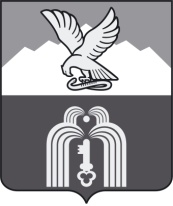 Российская ФедерацияР Е Ш Е Н И ЕДумы города ПятигорскаСтавропольского краяО внесении изменений в Генеральный план муниципального образования города-курорта ПятигорскаВ соответствии с Градостроительным кодексом Российской Федерации, Федеральным законом «Об общих принципах организации местного самоуправления в Российской Федерации», Уставом муниципального образования города-курорта Пятигорска, Положением о порядке организации и проведения публичных слушаний на территории муниципального образования город-курорт Пятигорск по проектам документов в области градостроительной деятельности, с учетом протоколов публичных слушаний и заключения Комиссии по организации и проведению публичных слушаний по проектам документов в области градостроительной деятельности на территории муниципального образования города-курорта Пятигорска о результатах публичных слушаний по проекту изменений в Генеральный план муниципального образования города-курорта Пятигорска, Дума города ПятигорскаРЕШИЛА:1. Внести в Генеральный план муниципального образования города-курорта Пятигорска, утвержденный решением Думы города Пятигорска от 28 июля 2009 года № 68-45 ГД, следующие изменения:1.1. изменить наименование «Карта (схема) границ функциональных зон с отображением параметров планируемого развития» на наименование «Карта (схема) функциональных зон»;1.2. Карту (схему) функциональных зон изложить в редакции согласно приложению к настоящему решению (прилагается).2. Администрации города Пятигорска обеспечить доступ к настоящему решению в Федеральной государственной информационной системе территориального планирования в порядке и сроки, установленные законодательством Российской Федерации.3. Контроль за исполнением настоящего решения возложить на администрацию города Пятигорска.4. Настоящее решение вступает в силу со дня его официального опубликования.Председатель Думы города Пятигорска                                                     Л.В. ПохилькоГлава города Пятигорска                                                      Л.Н. Травнев23 мая 2017г.№ 20 – 10 РД